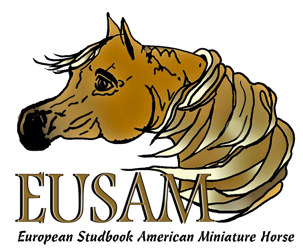 			EUROPEAN STUDBOOK AMERICAN MINIATURE HORSEREGISTRATION FORMOWNER(S) OF THE HORSE __________________________________________________________Address: ____________________________________  City/Zip _____________________________NAME OF THE HORSE (FOAL) ________________________________________________________FOALING DATE:  (D/M/Y) _______________  HEIGHT _________ CM / INCHSEX:        Stallion          Mare           Gelding    (date gelded: ___________ Gelding certificate required)  SIRE NAME: ___________________________________________  registration number: _____________DAM NAME: ___________________________________________  registration number: _____________FOAL INFORMATION:  COLOR: __________________     Pinto         Roan         Appaloosa         Dapple  (circle if applies)MANE COLOR: ___________________________	TAIL COLOR: ____________________WHITE MARKINGS:  	FACE:  _______________________________________________			LEGS:   _______________________________________________CHIP NUMBER: _____________________________FOR REGISTRATION WE NEED:  (ALL INFORMATION BY EMAIL TO: REGISTRATION@EUSAM.NU)  THIS FORMTWO PICTURES OF THE HORSE, ONE FROM LEFT & ONE FROM RIGHT SIDE ( IN JPEG OR PDF)IF POSSIBLE, COPY OF AMHA OR AMHR CERTIFICATEIF POSSIBLE, THE CHIPNUMBERS BY REGULAR POSTSEND ALL INFORMATION TO:		EUSAM					PEELSTRAAT 15					5427 EG  BOEKEL 					NETHERLANDSEMAIL:  registration@eusam.nu		website: www.eusam.nuCOST FOR A PASSPORT:					BANKINFORMATION:	Members:	€ 45,-				European Studbook American Miniature Horse	Non-members: 	€ 60,-					NL 11 INGB 0009144497								        Bic: INGBNL2A  